KARAKTERISASI SIMPLISIA, SKRINING FITOKIMIA DAN PENETAPAN KADAR GOLONGAN SENYAWA TANIN                      PADA DAUN SIRIH HIJAU (Piper betle L.) DENGAN     SPEKTROFOTOMETRI SINAR TAMPAKSKRIPSIOLEH :INTAN NOVIA PARAMITHANPM. 162114142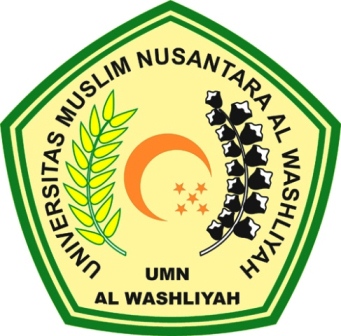 PROGRAM STUDI FARMASIFAKULTAS MATEMATIKA DAN ILMU PENGETAHUAN ALAMUNIVERSITAS MUSLIM NUSANTARA AL WASHLIYAHMEDAN2018KARAKTERISASI SIMPLISIA, SKRINING FITOKIMIA DAN PENETAPAN KADAR GOLONGAN SENYAWA TANIN                      PADA DAUN SIRIH HIJAU (Piper betle L.) DENGAN     SPEKTROFOTOMETRI SINAR TAMPAKSKRIPSIDiajukan untuk melengkapi dan memenuhi syarat-syarat untuk Memperoleh Gelar Sarjana Farmasi pada Program Studi Farmasi Fakultas Matematika dan Ilmu Pengetahuan Alam Universitas Muslim Nusantara Al-Washliyah OLEH :INTAN NOVIA PARAMITHANPM. 162114142PROGRAM STUDI FARMASIFAKULTAS MATEMATIKA DAN ILMU PENGETAHUAN ALAMUNIVERSITAS MUSLIM NUSANTARA AL WASHLIYAHMEDAN2018